CARTA DE CONOCIMINETO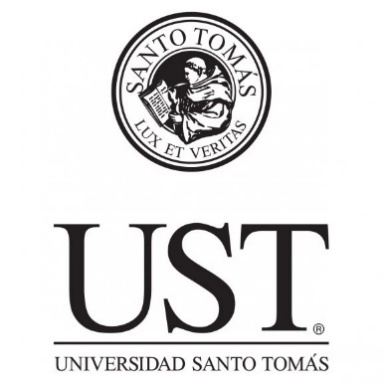 DEL (LA) RESPONSABLE DEL ESTABLECIMIENTO COMITÉ DE ÉTICA CIENTÍFICO (CEC-UST)Yo (Nombre de director del establecimiento), como responsable de este establecimiento (nombre del establecimiento), estoy en conocimiento que se pretende ejecutar el proyecto de investigación titulado (título del proyecto, fondo o concurso al que pertenece), dirigido por el (la) investigador(a) don/ña (nombre del investigador responsable).Como responsable, estoy al tanto de la naturaleza y de los objetivos de esta investigación, en la cual se recopilará información a través de la revisión o desarrollo de los siguientes elementos: (documentos, muestras biológicas, de entrevistas y de los grupos de discusión, entre otros).Asimismo, la participación de los/ sujetos de investigación es LIBRE Y VOLUNTARIA e INDEPENDIENTE.También entiendo que la participación de las personas que pertenecen a este establecimiento (pacientes, funcionarios(as), dependientes, estudiantes, docentes, etc.) conlleva un manejo confidencial de la información recabada, sin que se identifique a las personas ni a las organizaciones en los documentos o publicaciones derivadas del estudio, a menos que estas autoricen su divulgación de su información personal. La información obtenida será utilizada solo con fines de esta investigación, estará bajo la custodia del (la) investigador(a) responsable (nombre investigador Principal) por un periodo (número de años de custodia) años y luego será destruida. No obstante, lo anterior;_____ (sí o no) acepto que se señale el nombre de la organización en los resultados de la investigación. _____ (sí o no) me interesa conocer los resultados de la investigación.He tenido la oportunidad de hacer preguntas y estas han sido respondidas. No tengo dudas al respecto, por lo tanto, consiento actuar como ministro de fe en la firma del consentimiento o en designar un delegado al efecto. Dicho lo anterior, doy mi permiso para que el proyecto pueda ser realizado en las dependencias del establecimiento que dirijo, siempre y cuando cumpla con la aprobación ética del Comité de ética Científico de la Universidad Santo tomas y se desarrolle bajo las condiciones que estén visadas por él.Entiendo que ante cualquier duda o consultas respecto de la investigación se puede contactar al (la) investigador(a) responsable (nombre del investigador responsable, correo y teléfono) y ante algún reclamo referido a la vulneración de los derechos de los participantes, se puede dirigir al Sr. (nombre presidente comité de ética), Presidente(a) del Comité de Ética Científico de la Universidad Santo Tomas. Fono: (56-x) xxxxxxxx / (56-2)xxxxxxxxx. E.mail: (comitedeetica@santotomas.cl)Para formalizar el permiso en este estudio, firmo a continuaciónAtentamente,FIRMA(Ciudad),(Día) del mes de (mes) del (año)La presente Carta de Autorización se firma en tres ejemplares. Uno de los documentos queda en poder del (la) investigador(a), otro en poder del (la) Responsable del establecimiento y una última copia es remitida al Comité de Ética Científico de la Universidad Santo Tomas. En caso de ser digitales, se procede de la misma forma vía correo. NOMBRE DEL DIRECTOR(A)CORREO ELECTRÓNICO - TELÉFONO